Annexure-13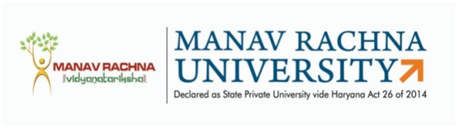 MANAV RACHNA UNIVERSITYSector-43, Aravali Hills, FaridabadDate: __________List of Examiners for Ph. D Thesis Evaluation & Oral Defense VivaName of the Ph. D Scholar 	: ____________________________________________Department			: ____________________________________________Date of Registration		: ____________________________________________Registration No 		: ____________________________________________Title of Research Work:	:_______________________________________________________________________________________________________________________           Name of Examiners :Name of Supervisor(s):SRC Chairperson          	                                                                           DRC Chairperson      		             Dean Doctoral Program			  	 		    Controller of Examination           Approved By Honorable VCS.No.Name & DesignationAddressEmailMobile No1.2.3.4.5.6.S.No.Name & DesignationAddressEmailMobile No1.2.3.